Publicado en España el 24/07/2020 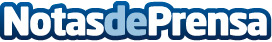 10 consejos para contratar la mejor empresa de reformas integrales por JAV Construcciones y rehabilitaciones¿Se está pensando en contratar a una empresa de reformas integrales? JAV, empresa especializada en reformas ofrece 11 consejos para encontrar la empresa de reformas adecuada y asegurarse de que no haya sorpresas en el próximo proyectoDatos de contacto:AGENCIA DE MARKETING DIGITAL  - PROFESIONALNETComunicado de prensa de la Agencia de Marketing Digital Profesio916772505Nota de prensa publicada en: https://www.notasdeprensa.es/10-consejos-para-contratar-la-mejor-empresa-de Categorias: Internacional Nacional Bricolaje Interiorismo Madrid Jardín/Terraza Construcción y Materiales http://www.notasdeprensa.es